Муниципальное учреждение «Управление дошкольного образования»исполнительного комитета Нижнекамского муниципального районаРеспублики ТатарстанКонспект интегрированного открытого занятия в средней группена тему: «Дорожка здоровья».                                                                              воспитатель                                                                              Залялова Э.Р                                                                               МБДОУ №64г. НижнекамскТема "Дорожка здоровья»Программное содержание:  Учить детей заботится о своем здоровье. Совершенствовать навыки пользования предметами личной гигиены. Объяснить детям, какую пользу приносят солнце, воздух и вода, необходимость витаминов для человеческого организма. Побуждать детей отвечать на вопросы. Развивать мышление, память.Материал: дорожка, иллюстрации: яблоко, морковь, конфета; мыло, полотенце, расческа, три декоративных дерева, фонтан.Предварительная работа: соблюдение режимных моментов. Беседа с детьми о витаминах, закрепление знаний об овощах и фруктах.Ход занятия.Воспитатель: Ребята, я предлагаю вам отправиться сегодня в очень интересное путешествие!Как весело, как весело Отправится с друзьями В загадочное путешествие, Пойдемте вместе с в нами!Готовы? Отправляемся! (звучит музыка)Воспитатель: Представьте, что на небе появилась тучка, и вам стало грустно. Изобразите грусть. А сейчас вы увидели необычные цветы и удивились. (Дети показывают удивление). А что мы делаем каждое утро? Зарядку. Для чего мы делаем зарядку? Чтобы быть здоровыми, бодрыми, энергичными.Сейчас мы сделаем физкультминутку.Каждый день по утрам делаем зарядку, Очень нравится нам делать по порядку: Руки подняли и помахали -  Это деревья в лесу. Локти согнули, кисти встряхнули -  Ветер сбивает росу. Плавно руками помашем -  Это к нам птицы летят. Как они сядут - покажем, Руки сложили назад. На лужайке по ромашкам Жук летал в цветной рубашке: "Жу-жу-жу, жу-жу-жу -  Я с ромашками дружу. Плавно на ветру качаюсь,  Вправо-влево наклоняюсь. Вот здоровья в чем секрет. Всем друзьям физкульт-привет!"Воспитатель: Молодцы! Ваше настроение стало лучше? Отправляемся дальше".2 этап. Необычное дерево.На дереве висят зубные щетки, пасты, расчески.Воспитатель: Ребята, что это? Дерево. А что на нем растет? Зубные щетки, пасты, расчески, мыло, полотенце. Вы встречали такие деревья? Нет.  Это необычное дерево. Для чего нужны эти предметы? Для чего нужно мыло?Дети: Чтобы мыть руки.Воспитатель: Когда мы моем руки?Дети: Мы моем руки перед едой, после прогулки, когда испачкаются руки после рисования или лепки, после того, как погладили животных, ведь на их шерсти много микробов.Воспитатель: Для чего нужно полотенце?Дети:  Чтобы вытираться.Воспитатель: Для чего нужна расческа?Дети:  Чтобы расчесываться.Воспитатель: Как вы думаете, ребята, сколько раз в день надо чистить зубы?Дети: Два раза в день - утром и вечером.Воспитатель: Для чего надо чистить зубы?Дети:  Чтобы сохранить зубы здоровыми, белыми.Ребята, улыбнитесь друг другу и посмотрите, много у вас зубов? Какие вы красивые, когда улыбаетесь.Воспитатель показывает иллюстрации: морковь, яблоко, конфета.Воспитатель: Как вы думаете, ребята, какие из этих продуктов полезны для зубов?Дети:  Яблоко, морковь.Воспитатель:  А конфета?Дети:  Много конфет вредно для зубов.Воспитатель: Для чего нужны зубы?Дети: Чтобы жевать.Воспитатель:  Поэтому мы должны за ними хорошо ухаживать.Идем дальше. 3 этап. Фонтан.Воспитатель:   Ребята, что это?Дети:  Фонтан. (Если дети затрудняются ответить, то воспитатель говорит сам "Да это же фонтан!)Воспитатель:  Я вам загадаю загадку, и отгадав ее, вы узнаете, что в фонтане".Меня пьют, меня льют, Всем нужна я, кто я такая?   (Вода)Для чего нужна вода?Дети:  Чтобы мыться , плескаться, умываться.Воспитатель:  Как часто надо мыться, умываться?Дети:  Умываться надо каждое утро, а мыться - каждую неделю, а еще перед сном каждый вечер надо мыть ноги. Воспитатель:  Отправляемся дальше в путь.  4 этап.  На пути небольшой лес.Воспитатель:  Куда мы пришли?Дети:  В лес.Воспитатель:  Почему в лесу дышится легче?Дети:  Потому что здесь чистый воздух.Воспитатель:  Как вы думаете, чистый воздух полезен для здоровья?Дети:  Да, полезен.Воспитатель:  Давайте сделаем глубокий вдох, выдох.  (2 - 3 раза) Для чего нужен лес?Дети:  Чтобы ходить на прогулку в лес, слушать пение птиц, собирать ягоды, грибы, орехи.Так кто же наши друзья?Дети:  Солнце, воздух и вода".Воспитатель вместе с детьми говорят: "Солнце, воздух и вода - наши лучшие друзья!" Идут дальше.5 этап. Воспитатель:  ребята, что нужно для того, чтобы вы росли, чтобы у вас были крепкие зубы, хорошо видели глаза?Дети:  Надо есть фрукты и овощи.Воспитатель:  Какие вы знаете фрукты и овощи?Дети:  Яблоки, груши, капуста, морковь и т.д.Воспитатель:  Почему овощи и фрукты полезны для нашего здоровья?Дети:  В них много витаминов.(Если дети не называют слово "витамины", то воспитатель произносит его сам).Воспитатель:  А вот и сами витамины к нам пожаловали.Звучит музыка, вбегают два ребенка старшей группы, в руках у них корзина с овощами и фруктами.Витамины:   Здравствуйте, ребята! Мы витамины. Принесли мы вам дары, В корзину собраны они: И морковка, и капуста,  Яблоки, лимоны - вкусно! Эти овощи и фрукты -  Очень важные продукты. Ешьте и не болейте, Все болезни одолеете, Только мыть не забывайте,  В пищу чистыми употребляйте.Дети и воспитатель благодарят витамины за угощение, прощаются с ними.Воспитатель:  Ребята, наше путешествие подошло к концу. Вам понравилось? А какое у вас сейчас настроение? Я хочу пожелать вам, чтобы вы были здоровыми, веселыми, красивыми. 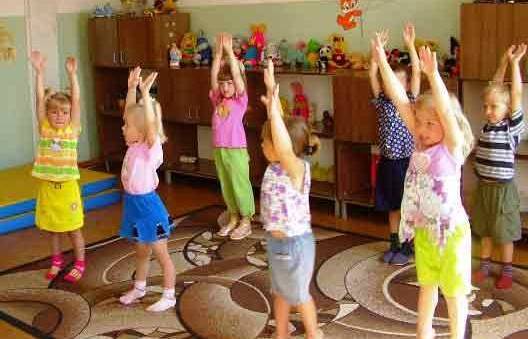 